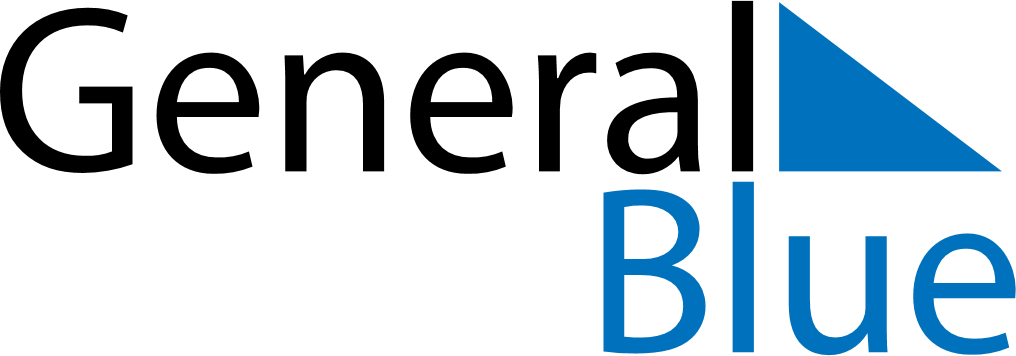 January 1877January 1877January 1877January 1877January 1877SundayMondayTuesdayWednesdayThursdayFridaySaturday12345678910111213141516171819202122232425262728293031